Week 10 Day 3 – Reading – Predict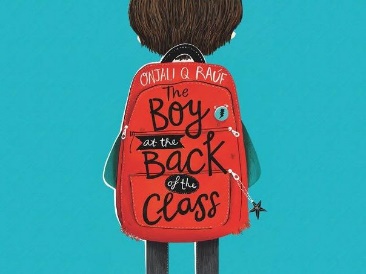 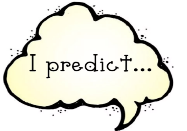 1) Read page 17 again. 2) After reading page 17, make a prediction as to what you think will happen next. Justify your prediction with a reason from the text. Use the language structures to help you with your prediction.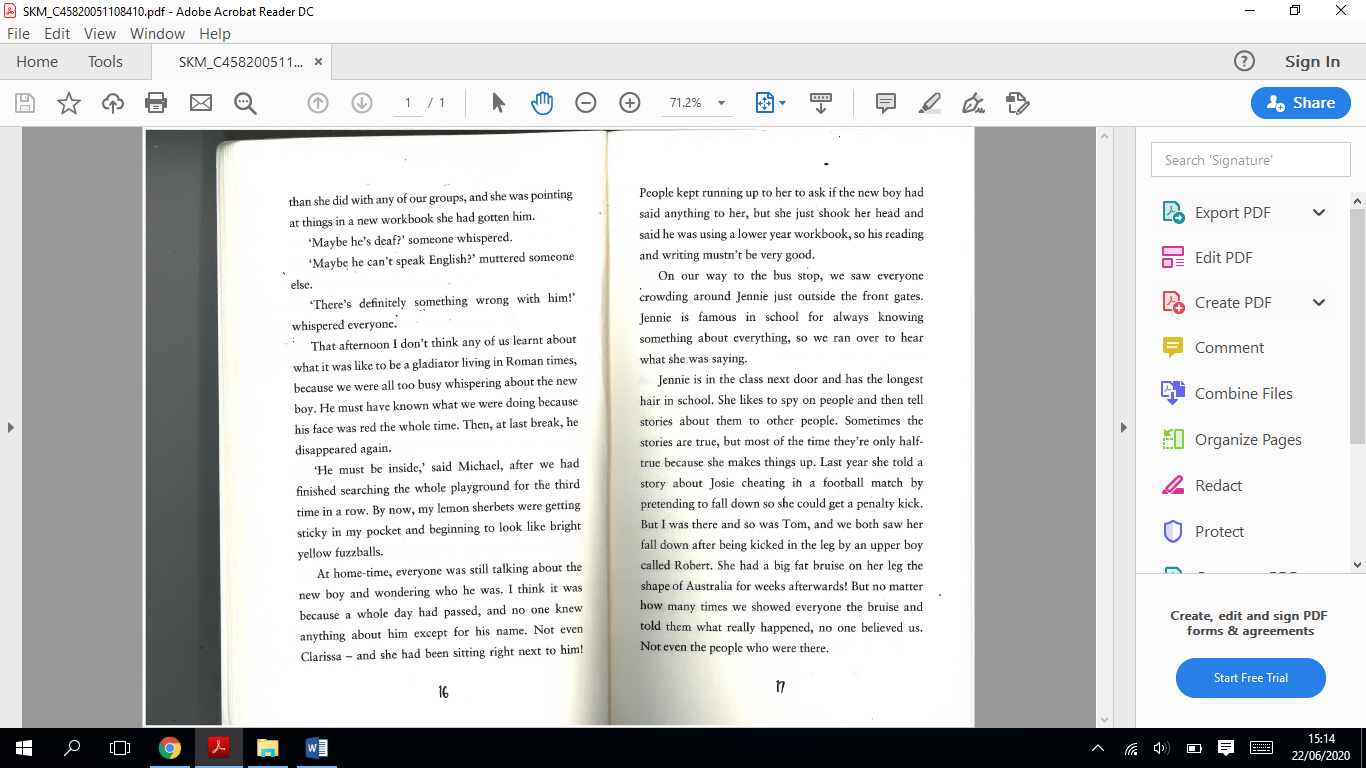 I predict that… because…I think that… because... I believe that…Once you have completed it, you can email your work: dh.y4homelearning@perryhallmat.co.uk